Для входа в систему в адресную строку введите адресhttps://sgo.rso23.ru/и нажмите ENTER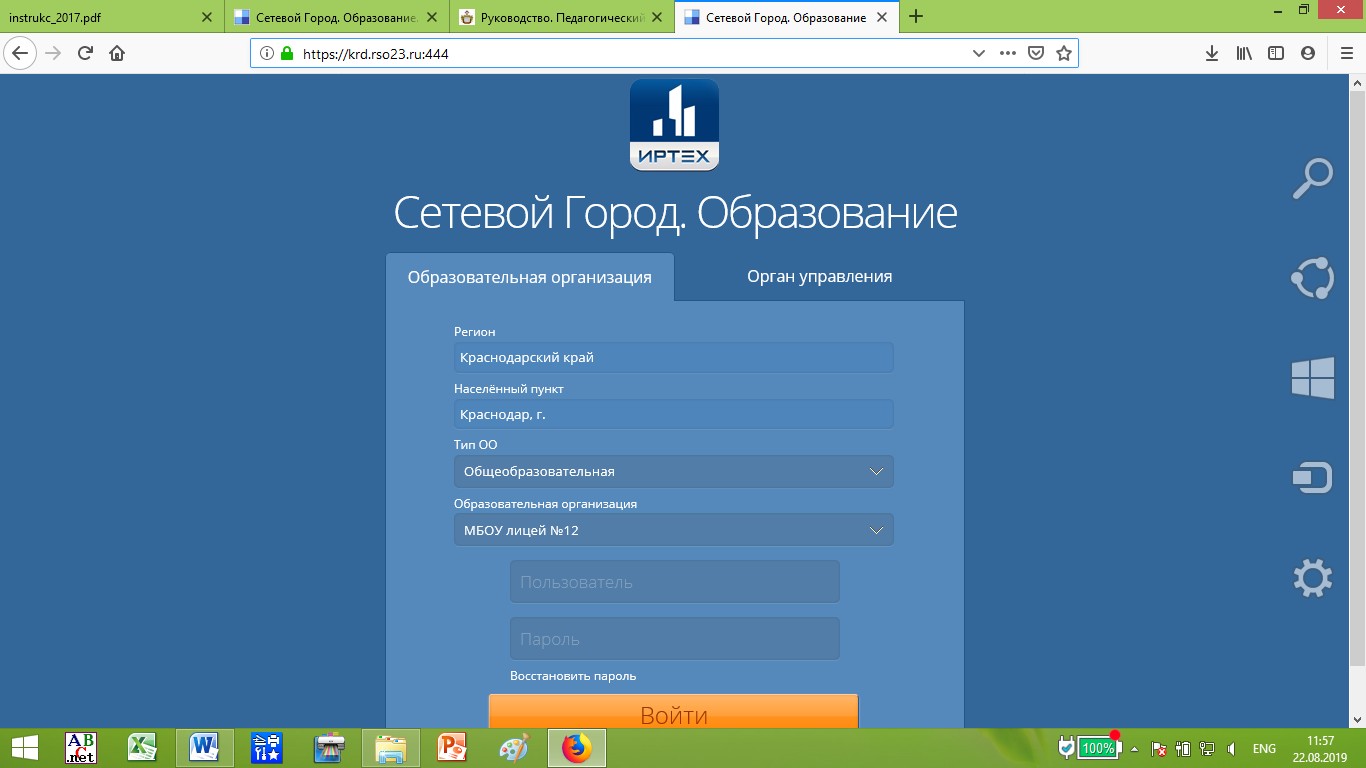 В строке «Регион» выбрать «Краснодарский край», в строке  «Город»  –«Краснодар»,	в	строке	«Тип	ОО»	–	«Общеобразовательная»,	в	строке«Образовательная	организация»	–	«МБОУ	лицей	№12».	В	строках«Пользователь» и «Пароль» – введите выданные Вам данные.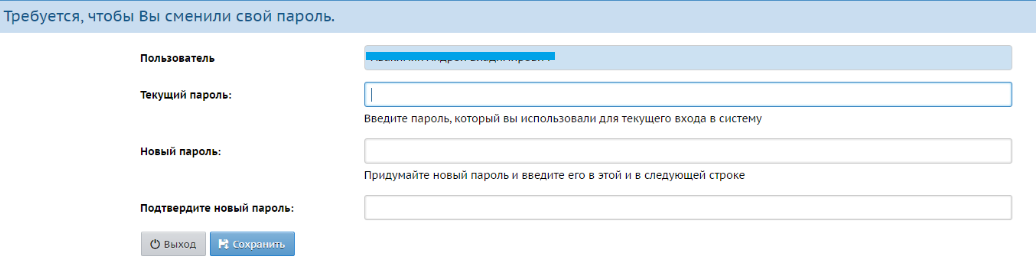 При первом входе в систему программа предложит, чтобы вы сменили пароль.	Введите   новый   пароль,   подтвердите его  и	нажмите на кнопку«Сохранить».Сразу Вы попадаете на «Доску объявлений».Далее	вверху	Вы	можете	выбрать	нужный	раздел:	«Расписание»,«Отчеты»,  «Дневник»,  «Ресурсы».  В  разделе  «Отчеты»  выберите  строку«Отчет об успеваемости и посещаемости».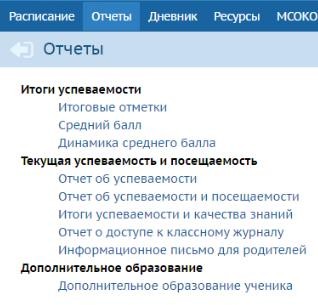 На этой страничке Вы можете выбрать период отчета, нажать на кнопку«Сформировать».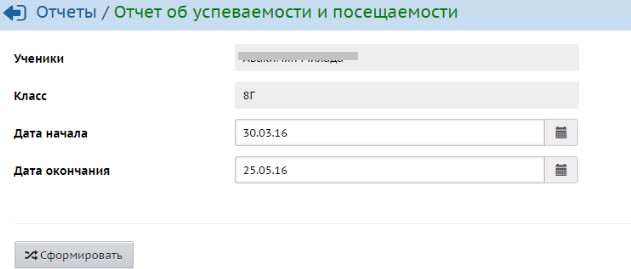 На	Вашем	компьютере	сформируется	отчет,	который	можно распечатать на принтере, нажав кнопку «На печать».В разделе «Дневник» можно проконтролировать выполнение учеником заданий по различным предметами отметки за выполненное задание.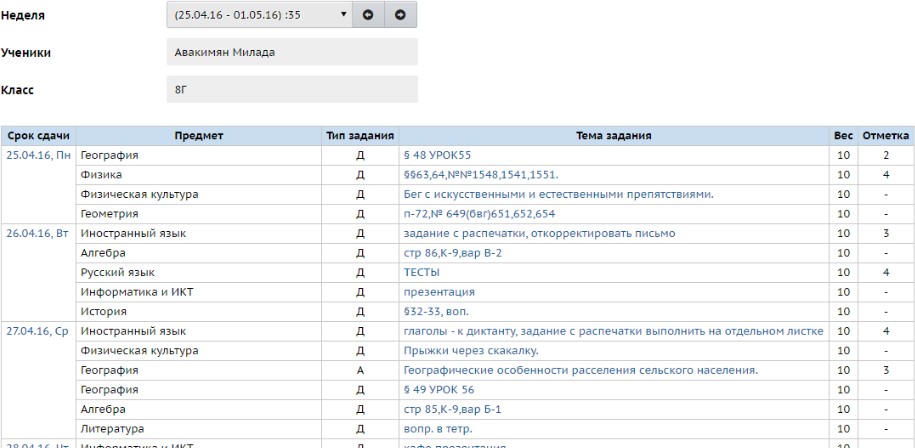 Для завершения работы в АИС «Сетевой город. Образование» никогда не	закрывайте	окна	стандартным	способом,	а	лучше	выберите	строку«Выход».